Selfridge Firefighter’s Association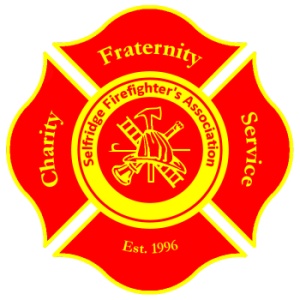 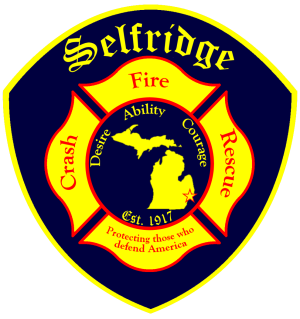 28000 George Ave. Bldg. 859Selfridge ANGB, MI 48045Tel. 586-239-4103(Tax ID number 20-0374667)  The Selfridge Firefighter’s Association cordially invites you to their33rd Annual Golf Outing/Fundraiser for:Maggie’s Wigs 4 Kids of Michigan, at Cracklewood Golf Club. 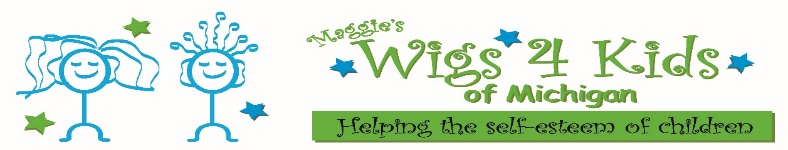 When: Friday, July 23, 2021 (Registration begins at 7:00 with a shot gun start at 9:00.)  Please RSVP by July 12, 2020, $125.00 per person = $500.00 per team, 4x man best ball format, limited to first 36 teams signing up.Includes: 18 holes of golf w/cart, lunch, dinner, drinks, & door prizes at Cracklewood Golf Cs.Teams placing First, Second, and Third-place will receive a prize. Prizes for the Longest Drives, Closest to the Pins, and Hole in Ones. Also, 50/50 raffle, and skins event. Teams fill in: First and Last names. Please return form by July 12th with payment. 1. _____________________________________________________________________________2._____________________________________________________________________________3.____________________________________________________________________________4.____________________________________________________________________________  	*   NOTE, the outing IS NOT at Selfridge ANGBase. It’s at: 18215 24 Mile Rd. Macomb Mi.*   We moved it Off Base because of Base Entry difficulties and to give more $$ to the kids.Show Your Support By:* Sponsoring a Kid!* Being a Diamond, Gold or Silver Sponsor!* Making a tax deductible charitable donation of any kind!* Getting a Team or Two together to play in the outing!* Donating Raffle Items!* Promoting your business with logo product giveaway’s for 150 players* Donate Hole in One prize!For information call Bob Howard: Work- (586) 239-4103   Cell- 248-444-5353   FAX (586) 239-5507Or email:  robert.c.howard22.civ@mail.milPlease See Back Side of This FormPlease check your sponsorship below and return form with check to address provided.Diamond Sponsor (Includes; Sponsors a kid, Buys a Kid a Wig, Counseling for a Year, golf pin flag w/ Kid’s pic, logos, and you keep it; one team of four, 4x hole sponsorships and four Selfridge FD embroidered golf shirts. Please state names/sizes for golf shirts below.……………………...…  $2000.00Sponsor a Kid. Buys a Kid a Wig, Counseling for a Year, Pin Flag w/ kid’s pic, your logo, our logo, Maggie’s Wigs 4 Kids logo, and you keep it. Presented to your business afterwards..………...…$1000.00Gold Sponsor (Includes; one team of four, 2x hole sponsorships, and four Selfridge FD embroidered golf  shirts.) Please state names/sizes for golf shirts below,….……………….…………,,,………$1000.00Silver Sponsor (Includes; one team of four, one hole sponsorship)……………….…………....$700.00Hole Sponsor (Includes; a sign and place for your business brochures. You are welcome to have a Representative at your sponsored hole.) …………………………………..…………….…............ $250.00Driving Range Sponsor (Includes; a sign with your company name at the driving range)….... $150.00Cart Sponsor (Have your company name/logo placed on a golf cart during the golf outing)….. $50.00Any Monetary Tax Deductible Donation to “Wigs 4 Kids”, fill in blank ……………….$...............Team Registration fee (Includes; four person team, lunch, dinner, drinks, gift)………..….… $500.00TOTAL………………………………………………………….................$.................DIAMOND AND GOLD SPONSORS - Please List Players Names and Shirt Sizes-........…………….…………………………………………………………………………………………………………..………             Company Name ______________________________________________________________________Contact Person _______________________________________________________________________Street _______________________________________________________________________________City_____________________________________ State____________________   Zip ______________Phone ___________________________ Fax:___________________email:_______________________Please make check payable to: Selfridge Firefighter’s Association, Selfridge Fire Department,              28000 George Ave., Bldg. 859, Selfridge ANG Base, MI. 48045 Maggie’s Wigs 4 Kids of Michigan is a tax deductible donation.   (Tax ID number: 20-0374667)7:00 AM Registration Begins9:00 AM Shot Gun StartLunch at the Turn3:30 PM Dinner starts4:00 PM Awards Presentation and Raffle5:30 PM Departure for all guestsFor information call Bob Howard: Work- (586) 239-4103   Cell- 248-444-5353   FAX (586) 239-5507Or email:   robert.c.howard22.civ@mail.mil     We Thank You!!!   The Kids Thank You!!!